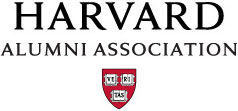 HAA Board of Directors2015-2016Executive CommitteePresident					Paul L. Choi AB ’86, JD ’89 First Vice President				Martin J. Grasso, Jr. AB ’78Vice President College Affairs			Margaret M. Wang AB ’09Vice President Engagement & Marketing	Alice E. Hill AB ’81, AM ’88, PhD ’91Vice President University-wide Affairs 	Susan Morris Novick AB ’85 Secretary 					Timothy P. McCarthy AB ’93Treasurer 					Roger A. Fairfax Jr. AB ’94, JD ’98 Member-at-large 				Kalle J. Heikkinen MBA ’91 Member-at-large 				C. Ronald Ostberg MArch ’68Ex-Officio, Past President Director		Cynthia A. Torres AB ’80, MBA ’84Ex-Officio, Past President Director		Catherine A. Gellert AB ’93 Ex-Officio, Past President Director		Carl F. Muller AB ’73, MBA ’76, JD ’76Ex-Officio, Past President Director		Ellen Gordon Reeves AB ’83, EdM ’86 